Polecenie dla dziecka:Znajdź takie same kotki i połącz je.Zgadnij którego kota mam na myśli? (opisujemy charakterystyczną cechę danego kota) np. „Kot, o którym myślę wystawił język, który to kot?”, lub „Kot, którego mam na myśli próbuje ugryźć swój ogon, który to kot?”, lub „Kot, o którym myślę dotyka łapką swojego pyszczka”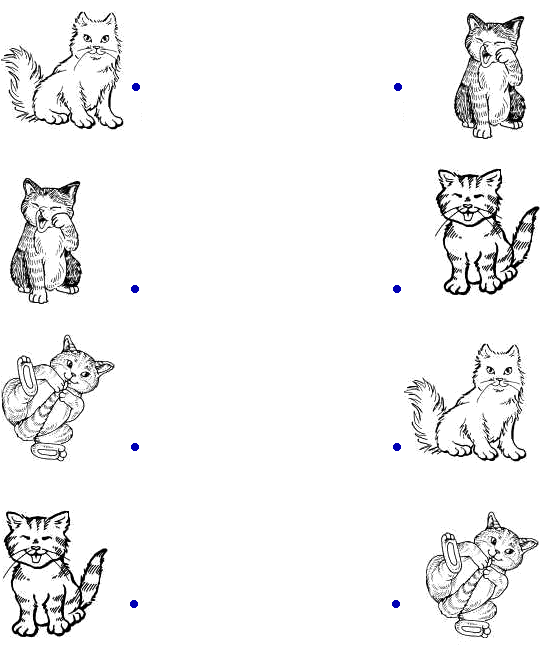 Co jest koloru żółtego?Polecenie dla dziecka:Jak nazywają się te rzeczy, które zostały przedstawione na obrazku?Pokoloruj wszystko co w rzeczywistości jest całe żółte.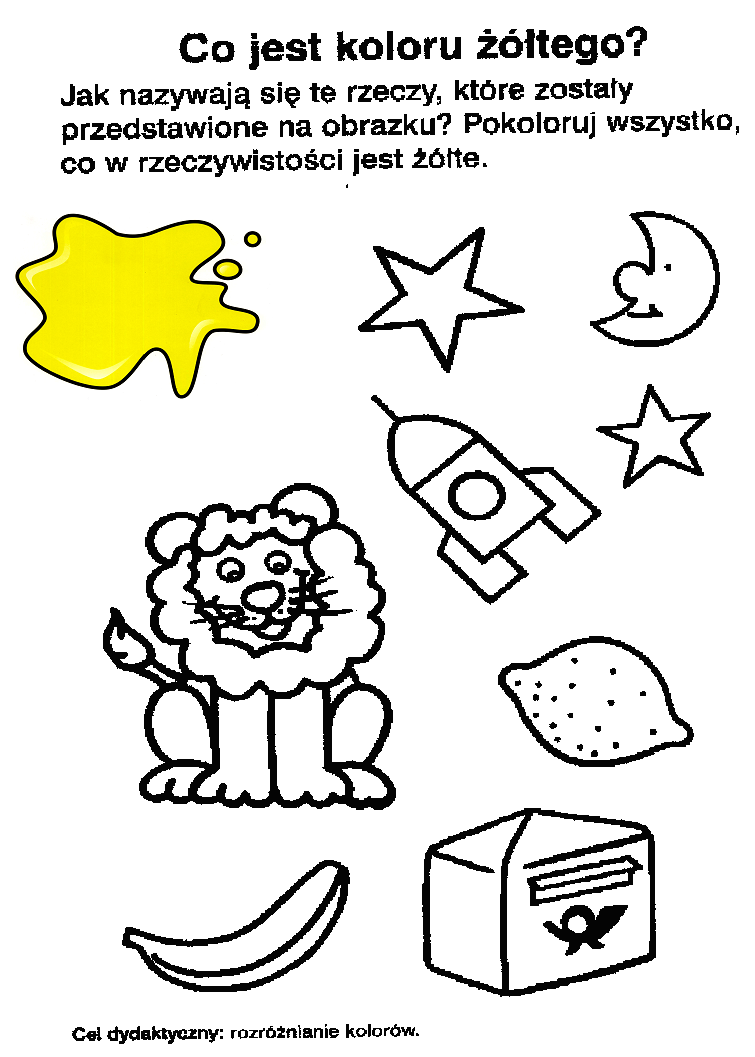 Odszukaj w domu rzeczy, które są żółtego koloru.Polecenie dla dziecka:Pisz po śladzie. Postaraj się nie odrywać ręki podczas pisania.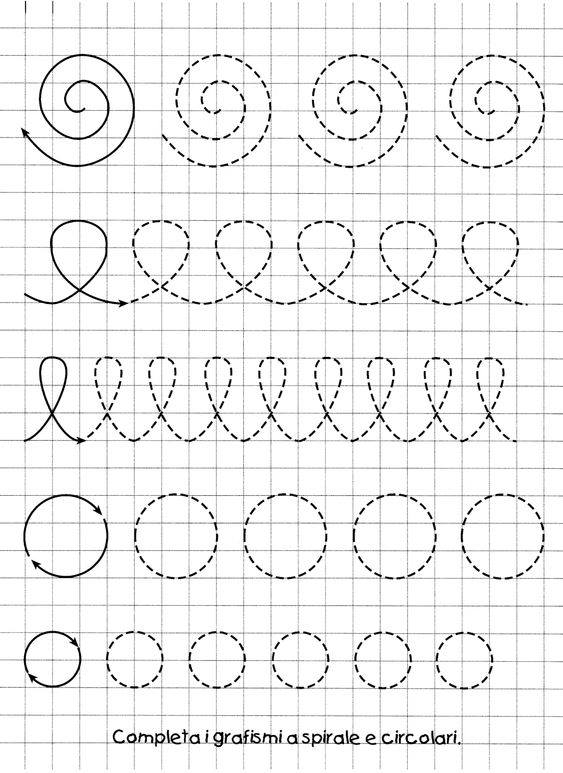 